111學年度第一學期高一選修選課通知選課注意事項：1. 請依志願填好填滿，最多請填可填到八個志願2. 請依照開出來的課，加上您的志願依序填寫，從最喜歡且符合你生涯規劃的開始填起。3. 請在選課時間內完成選課。4. 請登入校務系統進行選課，今年高一國一改用西苑帳號密碼登入，   帳號為 s制服繡的號碼@gm.sysh.tc.edu.tw，密碼為身分證的數字部分。5.系統開放時間：8/22下午15:00起到8/27中午12:006.高一上學期總共10門課可以選，開課時間星期三第三、四節。請注意，401同學請直接選Speech and Debate,其他同學請不要選。高一多元課程介紹網址https://reurl.cc/dWDQ1V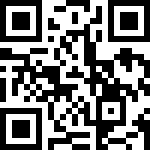 選修課程科目1表達力訓練2旅遊英文3影像紀錄初探4系統思考5互動式體適能6微觀世界7生活大數據8日語初階9生活數學10英文演說與辯論11法式滾球初探